РОССИЙСКАЯ ФЕДЕРАЦИЯКОСТРОМСКАЯ ОБЛАСТЬ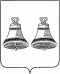 СОВЕТ ДЕПУТАТОВгородского поселения город МакарьевМакарьевского муниципального районаРЕШЕНИЕ №  147     от 30 марта 2022 годаВ соответствии с пунктом 5 статьи 30 Федерального закона от 31 июля 2020 года                 № 248-ФЗ "О государственном контроле (надзоре) и муниципальном контроле в Российской Федерации», в целях осуществления администрацией Макарьевского муниципального района Костромской области функции по муниципальному контролю на автомобильном транспорте, городском наземном электрическом транспорте и в дорожном хозяйстве,  руководствуясь Уставом городского поселения город Макарьев Макарьевского муниципального района, Совет депутатов городского поселения город Макарьев Макарьевского муниципального района четвертого созываРЕШИЛ:         1. Утвердить перечень индикаторов риска нарушения обязательных требований при осуществлении муниципального контроля на автомобильном транспорте и в дорожном хозяйстве на территории городского поселения город Макарьев Макарьевского муниципального района Костромской области (приложение 1).         2.  Утвердить ключевые показатели и их целевые значения, индикативные показатели по муниципальному  контролю на автомобильном транспорте, городском наземном электрическом транспорте и в дорожном хозяйстве на территории городского поселения город Макарьев Макарьевского муниципального района Костромской области, согласно приложению к настоящему решению (приложение 2).          3. Настоящее решение вступает в силу со дня официального опубликования.         4. Настоящее решение направить главе городского поселения город Макарьев для подписания и официального опубликования.Глава городского поселения город Макарьев Макарьевского муниципального районаКостромской области                                                                                          М.В. СоколовПриложение  1к решению Совета  депутатовгородского поселения город Макарьев Макарьевского муниципального района от  30.03.2022 №147      ПЕРЕЧЕНЬиндикаторов риска нарушения обязательных требований при осуществлении муниципального контроля на автомобильном транспорте и в дорожном хозяйстве на территории городского поселения город Макарьев Макарьевского муниципального района Костромской области1) Выявление в течение отчетного года на автомобильных дорогах общего пользования местного значения трех и более фактов возникновения дорожно-транспортного происшествия одного вида сопутствующими неудовлетворительными дорожными условиями, где пострадали или ранены люди;2) Наличие информации об установленном факте повреждения автомобильных дорог и дорожных сооружений на них;3) Наличие информации об установленном факте нарушения обязательных требований к осуществлению дорожной деятельности;4) Наличие информации об установленном факте нарушений обязательных требований, установленных в отношении перевозок муниципальными маршрутами регулярных перевозок;5) Наличие информации об установленном факте нарушении обязательных требований при производстве дорожных работ.Приложение 2к решению Совета  депутатовгородского поселения город Макарьев Макарьевского муниципального района от  30.03.2022 №147      Ключевые показателии их целевые значения, индикативные показатели по муниципальному  контролю на автомобильном транспорте, городском наземном электрическом транспорте и в дорожном хозяйстве на территории городского поселения город Макарьев Макарьевского муниципального района Костромской областиКлючевые показатели и их целевые значения: Индикативные показатели:1) количество обращений граждан и организаций о нарушении обязательных требований, поступивших в контрольный орган;2)  количество проведенных контрольным органом внеплановых контрольных мероприятий;3) количество принятых прокуратурой решений о согласовании проведения контрольным органом внепланового контрольного мероприятия;4) количество поступивших возражений в отношении акта контрольного мероприятия.Об утверждении перечня индикаторов риска нарушения обязательных требований,  ключевых показателей и их целевых значений, индикативных показателей по муниципальному контролю на автомобильном транспорте, городском наземном электрическом транспорте и в дорожном хозяйстве на территории городского поселения город Макарьев Макарьевского муниципального района Костромской областиКлючевые показателиЦелевые значенияПроцент устраненных нарушений из числа выявленных нарушений обязательных требований70%Процент обоснованных жалоб на действия (бездействия) органа муниципального контроля и (или) его должностного лица при проведении контрольных (надзорных) мероприятий0 %Процент отмененных результатов контрольных  (надзорных) мероприятий0%Процент результативных контрольных (надзорных) мероприятий, по которым не были приняты соответствующие меры административного воздействия5%Процент вынесенных судебных решений 
о назначении административного наказания 
по материалам органа муниципального контроля95%Процент отмененных в судебном порядке постановлений по делам об административных правонарушениях, от общего количества вынесенных органом муниципального контроля постановлений 0%